Họ và tên: …………………………………………………………………  Lớp: 2A...PHIẾU LUYỆN TIẾNG VIỆT TUẦN 12Thứ………..ngày………tháng……….năm 20..I. ĐỌC HIỂU:                                                  Búp bêĐôi mắt búp bê đen láy thỉnh thoảng lại chớp chớp như một em bé mới đáng yêu làm sao. Búp bê có bộ tóc vàng óng và được cài một chiếc nơ xinh xinh. Em buộc cho búp bê hai bím tóc vắt vẻo ở hai bên, làn tóc mai cong cong ôm gọn lấy khuôn mặt trái xoan bầu bĩnh ửng hồng. Búp bê mặc bộ váy hoa được viền những đăng ten đủ màu sặc sỡ. Búp bê có đôi môi đỏ như son và chiếc miệng nhỏ nhắn hình trái tim. Những ngón tay thon thon như những búp măng. Đôi bàn chân được đeo hài óng ánh hạt cườm rất đẹp.								Theo Phạm Thị Thu HằngKhoanh tròn vào chữ cái đặt trước câu trả lời đúng:Câu 1. Mái tóc của búp bê được tả như thế nào?A. Vàng óng và được cài một chiếc nơ xinh xinh.B. Hai bím tóc buộc vắt vẻo ở hai bên, làn tóc mai cong cong.C. Cả A và B đều đúng.Câu 2. Khuôn mặt búp bê được tả như thế nào?A. Đôi mắt đen láy, chớp chớp như em bé.B. Trái xoan bầu bĩnh ửng hồng.    C. Đôi môi đỏ như son và chiếc miệng nhỏ nhắn hình trái tim.Câu 3. Câu: “Búp bê có bộ tóc vàng óng”  thuộc kiểu câu nào?A. Câu giới thiệuB. Câu nêu hoạt độngC. Câu nêu đặc điểm			Câu 4. Trong câu: “Đôi mắt em bé đen láy” . Từ “đen láy” thuộc loại từ nào?A. Từ chỉ sự vật			B. Từ chỉ hoạt động		C. Từ chỉ đặc điểmII. LUYỆN TẬP: Bài 1:  Viết các từ ngữ vào chỗ trống sau khi đã điền đúng:a) ng hoặc nghb)  ch hoặc trBài 2: Tìm 3 từ chỉ đồ chơi trong nhóm dưới đây:- Đồ chơi truyền thống: đèn ông sao,……………………………………………………- Đồ chơi hiện đại: lê – gô, ……………………………………………………………….Bài 3: Hãy tô màu thích hợp cho các miếng ghép sau (từ cùng loại thì tô màu giống nhau) 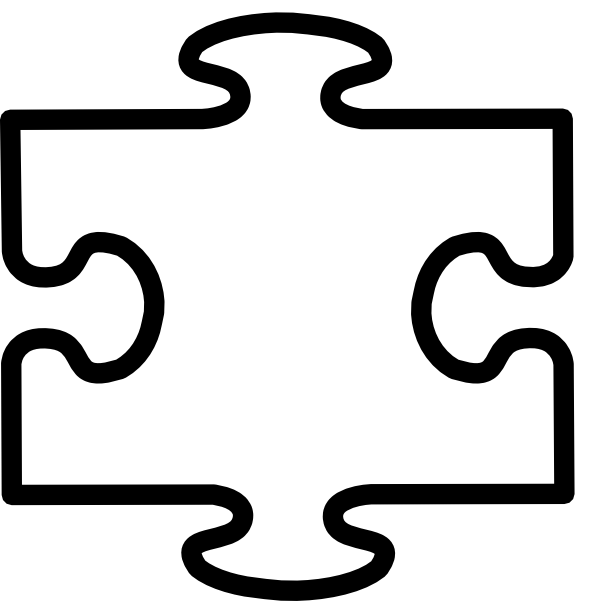 - Từ chỉ sự vật là miếng ghép màu ………………..- Từ chỉ ……………… là miếng ghép màu ……………….Bài 4: Chọn từ ngữ ở bài 3 để viết 2 câu nêu đặc điểm:Bài 5: Em hãy sắp xếp lại thứ tự các câu sau thành đoạn văn cho hợp lí:….i ….ờ….ỡ  …..àng                           suy …..ĩ                                                            ….úng  ….uẩy…..ung thành                                                   …..e …..ở                           …..ỉn …..u                                                       …..ầm bổng Chú có bộ lông màu nâu, mềm mại.Trên cổ chú thắt một chiếc nơ màu đỏ.Em rất thích chú gấu này và luôn ôm chú mỗi khi đi ngủ.Nhân dịp sinh nhật mẹ tặng em một chú gấu bông.Em đặt tên chú là Misa.Thứ tự: …………=> ………….=> ………..=>……………=>…………